MANAGING HUMAN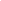 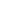 CAPITALTypical Course Sequence				         Beginning with the class of 2014				Summer 2017[SC] Signature courses (6)		[VC] Variable courses (6-9)	[ILC] Integrated Learning courses (3)[BC] HSB Core (10)			ELECTIVES (6)			[MAJ] Courses in Major (6)1ACC 101EC Excel Competency is a non-credit online course in conjunction with ACC 101.  Competency in Excel must be demonstrated by all first-year business students in the fall semester.Overlays:  In selecting courses, students will be required to identify courses that meet the overlay requirements in the areas of 1) Diversity, Globalization or Non-Western Area Studies, 2) Ethics Intensive and 3) Writing Intensive.   Many of the courses already in your schedule may cover these areas.This Course Sequence is based on the courses offered in the summer session.  Summer courses are subject to change.GEP	MANAGING HUMAN CAPITAL	(total of 40 courses)    Summer 2017STUDENTS: This checklist is in order of graduation requirements for your major. Be sure to review the notes on the opposite page as well as the on-line course catalog for more specific guidelines.GEP Signature Courses [SC] 	(6 courses)____	______		First Year Seminar Selection – Your Course Title: __________________________________	______		Faith and Reason Selection – Your Course Title: __________________________________	ENG 102	Texts and Contexts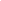 ____ 	HIS 154		Forging the Modern World____	PHL 154	Moral Foundations____	THE 154	Faith, Justice and the Catholic TraditionVariable Courses [VC]		(9 courses)____		Fine Arts and Literature Selection – Your Course Title: __________________________________		ECN 101 Microeconomics____		ENG 101 Craft of Language ____	____	Non-Native Language (1-2 semesters depending on level)____		Laboratory Science Selection____		Math Beauty Selection – Your Course Title: __________________________________		Philosophical Anthropology Selection: – Your Course Title: __________________________________		Religious Difference Selection – Your Course Title: ______________________________Integrated Learning Courses [ILC]	(3 courses)____	ILC #1	ECN 102 Macroeconomics____	ILC #2	Integrated Learning Course #2	(see MHC online catalog for options) Your Course:  ________________	ILC #3	Integrated Learning Course #3	(see MHC online catalog for options) Your Course:  ____________Business Core Required Courses [BC]	(3 courses)____	1ACC 101EC	Excel Competency____ 	ACC 101	Financial Accounting____ 	ACC 102	Managerial Accounting____ 	DSS 200	Introduction to Info Systems____ 	DSS 210	Business Statistics____	DSS 220	Business Analytics____	FIN 200		Introduction to Finance____	MGT 360	Legal Environment of Business I____	MGT 110/120	110 Essentials of Organ Behavior 			or 120 Essentials of Management____	MKT 201	Principles of MarketingCourses in Major [MAJ]		(6 courses)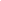 ____	MHC 220	Intro to Managing Human Resources	____	MHC 221	Diversity in the Workplace____	___ ___	MHC Major Elective	     See on-line catalog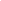 ____	___ ___	MHC Major Elective	     for options____	___ ___	MHC Major Elective____	MHC 495		Managing Human Capital: Research & ApplicationFree Electives 		(6 courses)____	Free Elective 		____	Free Elective____	Free Elective		____	Free Elective ____	Free Elective		____	Free Elective FALLSPRINGSUMMERFIRST YEAR1ACC 101EC Excel Competency (1 cr.)ACC 101  Financial Accounting [BC]ACC 102  Managerial Accounting [BC]DSS 200 Intro to Info Systems [BC]ENG 101  Craft of Language [VC]ENG 102  Texts & Contexts [SC]DSS 210 Business Statistics [BC]First Year Seminar [SC]MGT 110 or MGT 120 (either one)[BC]FIN 200 Intro to Finance [BC]Math Beauty [VC] ECN 101 Microeconomics [VC]MKT 201 Principles of Marketing [BC]Foreign Language [VC]Foreign Language [VC]PHL 154 Moral Foundations [SC] SOPHOMORE YEARWORKMHC 221 Diversity in Workplace [MAJ]ECN 102 Macroeconomics [ILC #1]WORKDSS 220 Business Analytics [BC]HIS 154 Forging the Modern World [SC]WORKTHE 154 Faith, Justice, Cath Trad [SC]MGT 360 Legal Env of Business [BC]WORKLaboratory Science [VC]Philosophical Anthropology Select [VC]WORKELECTIVEReligious Difference Selection [VC]JUNIOR YEARWORKWORKMHC 220 Intro Mng Human Res [ MAJ]WORKWORKMHC --- MHC Major Elective [MAJ]WORKWORKFine Arts/Literature Selection [VC]WORKWORKELECTIVEWORKWORKELECTIVEWORKWORKSENIOR YEARMHC --- MHC Major Elective [MAJ]MHC  495 MHC Research & Appl [MAJ]BUS 495 Business Policy [BC]MHC --- MHC Major Elective [MAJ]Faith & Reason Selection [SC]Integrated Learning Course [ILC #3]Integrated Learning Course [ILC #2]ELECTIVEELECTIVEELECTIVE